§961.  Relation to municipal, state and federal regulationsNothing in this chapter prevents municipal, state or federal authorities from adopting and administering more stringent requirements regarding performance standards or permitted uses within use districts established by the commission or within districts overlapping the districts established pursuant to this chapter. Where there is a conflict between a provision adopted under this chapter and any other municipal, state or federal requirement applicable to the same land or water areas within the corridor, the more restrictive provision takes precedence. All performance standards, rules and regulations proposed for hearing by the commission must be submitted to the Commissioner of Environmental Protection, the Department of Agriculture, Conservation and Forestry, the Greater Portland Council of Governments and the Southern Maine Regional Planning Commission at least 7 days prior to the hearing for review and comment. The commission may not adopt any rule establishing air or water quality standards within the corridor in conflict with the rules of the Department of Environmental Protection without the prior approval of the Board of Environmental Protection.  [PL 2011, c. 655, Pt. JJ, §37 (AMD); PL 2011, c. 655, Pt. JJ, §41 (AFF); PL 2011, c. 657, Pt. W, §5 (REV).]SECTION HISTORYPL 1979, c. 459, §1 (NEW). PL 1989, c. 890, §§A40,B204 (AMD). PL 2011, c. 655, Pt. JJ, §37 (AMD). PL 2011, c. 655, Pt. JJ, §41 (AFF). PL 2011, c. 657, Pt. W, §5 (REV). The State of Maine claims a copyright in its codified statutes. If you intend to republish this material, we require that you include the following disclaimer in your publication:All copyrights and other rights to statutory text are reserved by the State of Maine. The text included in this publication reflects changes made through the First Regular and First Special Session of the 131st Maine Legislature and is current through November 1, 2023
                    . The text is subject to change without notice. It is a version that has not been officially certified by the Secretary of State. Refer to the Maine Revised Statutes Annotated and supplements for certified text.
                The Office of the Revisor of Statutes also requests that you send us one copy of any statutory publication you may produce. Our goal is not to restrict publishing activity, but to keep track of who is publishing what, to identify any needless duplication and to preserve the State's copyright rights.PLEASE NOTE: The Revisor's Office cannot perform research for or provide legal advice or interpretation of Maine law to the public. If you need legal assistance, please contact a qualified attorney.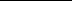 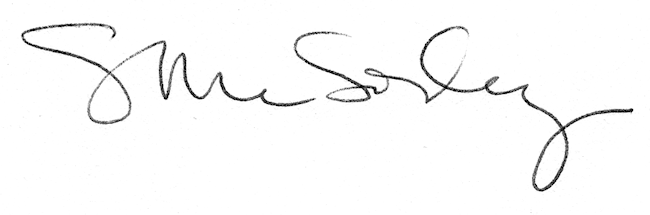 